PERFORMANCE STANDARDDescriptor		: B5 DL1Evidence		: B5 DL1 E1Descriptor		: B5 DL1 				Name :……………………..……Evidence		: B5 DL1 E1				Form  : 2…………Instruction:Last school holidays, you went to a bird park. Recount orally about your visit to the bird park. Use the picture and notes given as a guide.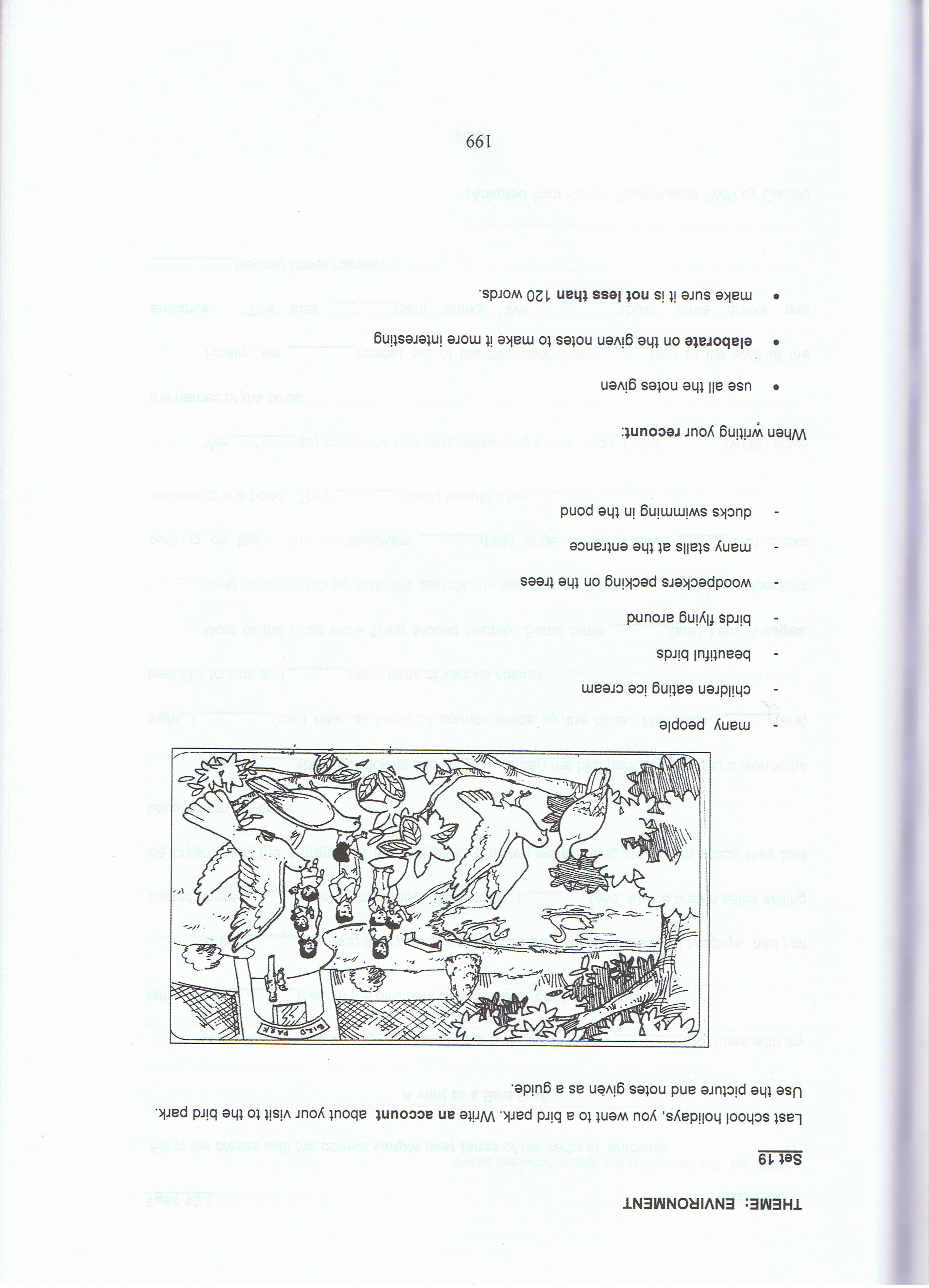 Notes:- many people- Children eating ice-cream- beautiful birds- birds flying around- woodpeckers pecking on the trees- Many stalls at the entrance- ducks swimming in the pondDescriptor		: B5 DL1 				Evidence		: B5 DL1 E1				Instruction:1. Allow students to study the picture and the notes given (for about 10 minutes)2. Students to present their recount in their respective group or before the class individually.3. Prior knowledge – Chapter 12 (pg 160) – A Visit to Happy Agrofarm. Last school holidays, you went to a bird park. Recount orally about your visit to the bird park. Use the picture and notes given as a guide.Notes:- many people- Children eating ice-cream- beautiful birds- birds flying around- woodpeckers pecking on the trees- Many stalls at the entrance- ducks swimming in the pondLearning Outcome2.3 Presenting information to different audienceLevel 1 (i) Recounting orally what events took placeBand5Performance StandardDemonstrate the ability to use language in a variety of situations using largely appropriate language conventionsDescriptorRecounting events that took placeEvidenceAble to recount a public event